UP LENIVC D. O. O.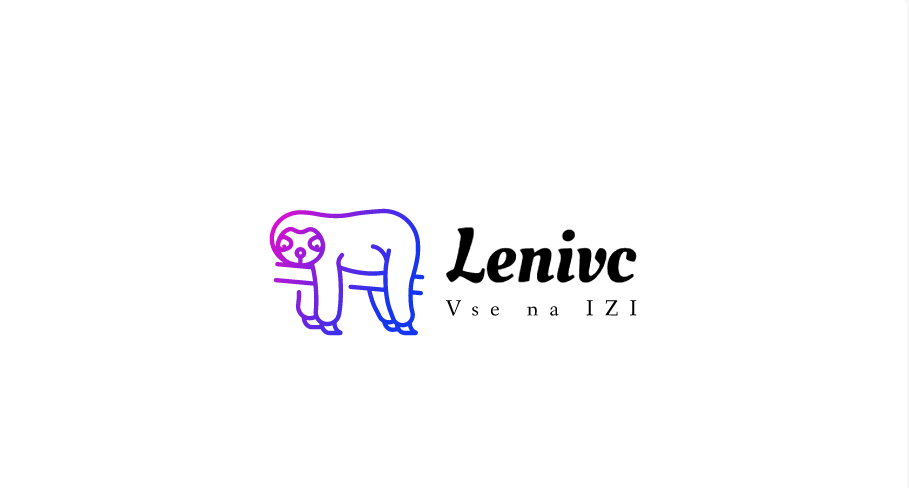 EKONOMSKA ŠOLA CELJE, GIMNAZIJA IN SREDNJA ŠOLAKOSOVELOVA ULICA 4, 3000 CELJEKATALOG 2020/2021	VSE NA IZIPOSLANSTVO IN VIZIJA PODJETJAPodjetje sestavljamo mlad kolektiv, ki svojo domišljijo spremeni v sanjsko potovanje. Ker pa je vsako potovanje “unikatno” in nekaj posebnega, si za vsakega vzamemo čas in skupaj oblikujemo sanjsko potovanje. Ob tem upoštevamo najvišje standarde kakovosti in s tem uresničujemo pričakovanja naših gostov. Agencija vseskozi spremlja trende na turističnem trgu in ves čas ponuja nove in zanimive produkte. Poudarek je na najboljšem razmerju med kvaliteto in ceno.Vizija našega podjetja je zavedanje, da si vsak nemore privoščiti luksuznega potovanja, in poskušamo le tega prilagoditi vašim merilom. Z namenom uresničevanje te vizije bo agencija širila svojo prodajno mrežo po Sloveniji. Poslovanje bo temeljilo na dolgoročnem sodelovanju s slovenskimi in tujimi partnerji.ZAPOSLENI V PODJETJUDirektor in prodajni referent:Tim LampretPod direktor in referent za plačeNik VrešnjakTajnik:Tim VeberRačunovodja:Nik VrešnjakŽiga RebernikFinančni referent:Gaber VizlarKadrovski referent:Anastasija PantovićKlavdija TržanTržni komunikatorInes PlevčakEva MastnakProdajni referent:Tilen VeberNabavni referent:Miha ŽerdonerOSNOVNI PODATKIEkonomska šola Celje, gimnazija in srednja šolaUP Lenivc D. O. O.Kosovelova ulica 43000 Celje	Telefon: 03 54 82 930E-mail: palenivc@gmail.com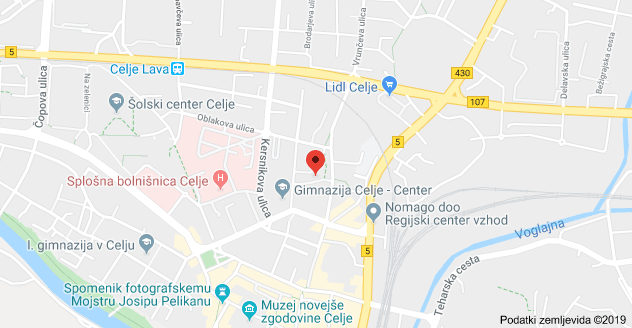 PRODAJNI POGOJIPlačilo je možno opraviti v poslovalnicah kot tudi preko interneta, vendar pri plačilu na internetu je možno plačati z bančno kartico in darilnim bonom, medet, ko lahko v poslovalni plačate tudi z gotovino.Prijavnina: Ob prijavi na prodajnem mestu je potrebno plačati prijavnino!  O višini prijavnine odloča prodajno mesto, na katerem se prijavljate na aranžma.Vsak potnik, ki potuje po programu agencije Lenivc d.o.o., s plačilom akontacije potrjuje, da  je seznanjen s pogoji in navodili za potovanje.Ponujamo točke ugodnosti, ki jih popotnik pridobi ob rezervaciji turističnega aranžmaja.Ko popotnik zbere določeno število točk je deležen ugodnosti pri naslednjem popotovanju. Ob plačilu 100€ pripada 1 točka ugodnosti. Točke se zbirajo na vaši LENIVC kartici, ki jo lahko dobite v vseh poslovalnicah. Ob priložitvi kartice pri PRVEM potovanju dobite 1 dodatno točko! PONUDBEPOTOVANJE PO GRČIJI 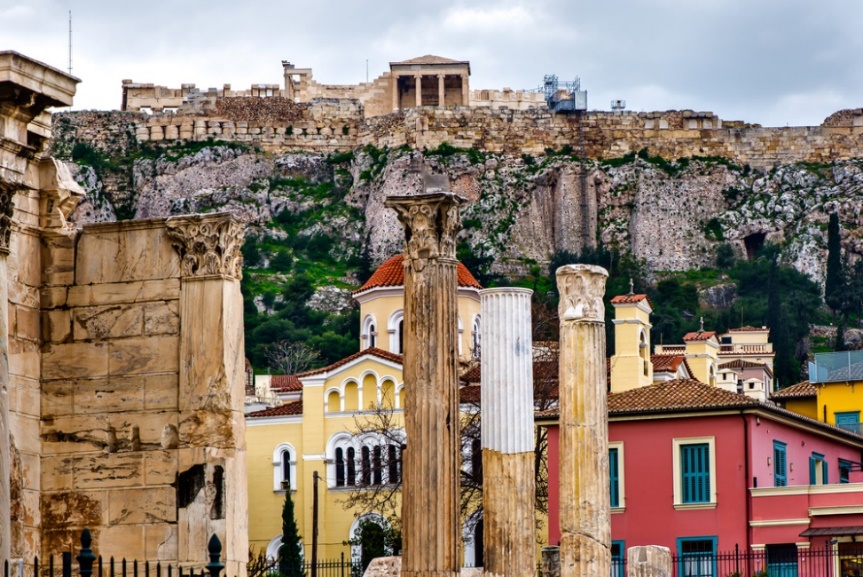 POTOVANJE PO ISLANDIJI 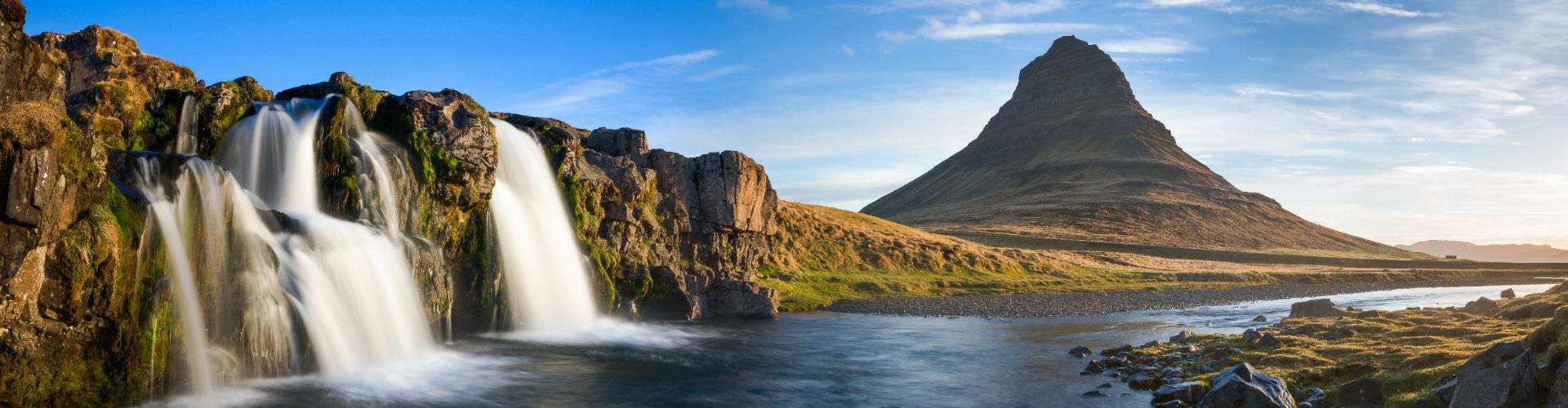 LUKSUZNO RAZVAJANJE (TURISTIČNI BONI)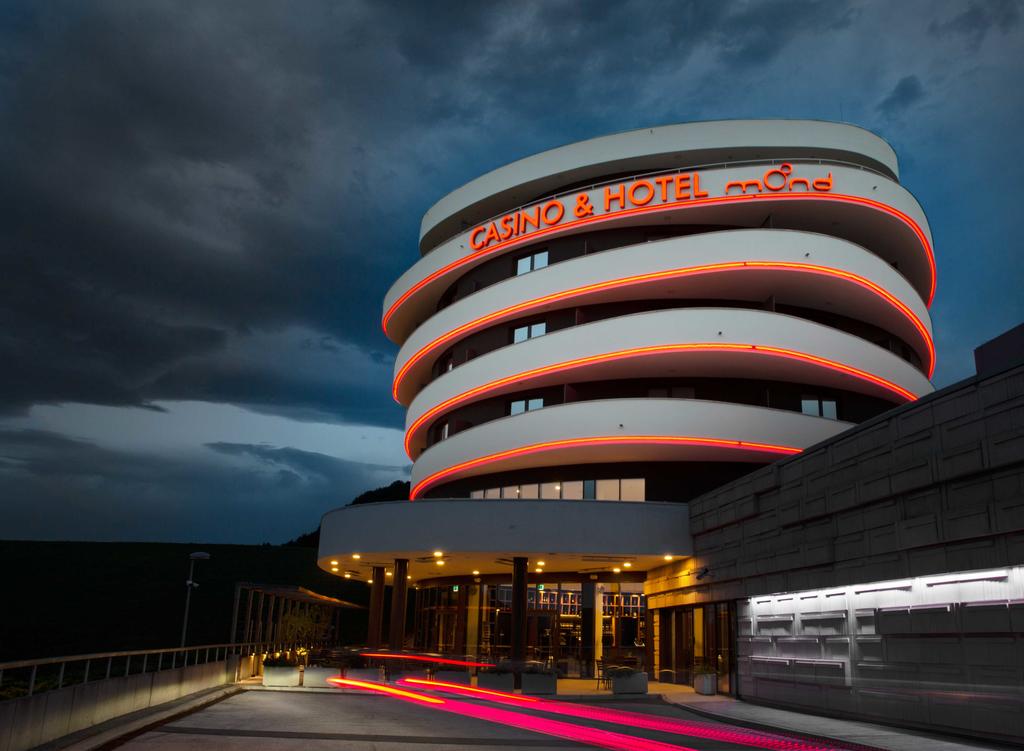 ADRENALINSKO DOŽIVETJE NA BLEDU (TURISTIČNI BONI)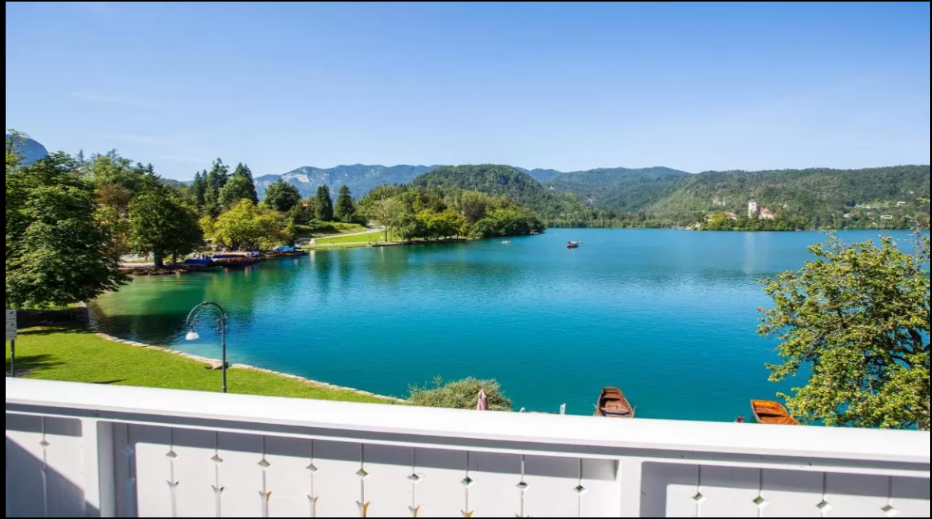 KRIŽARJENJE PO MEDITERANU 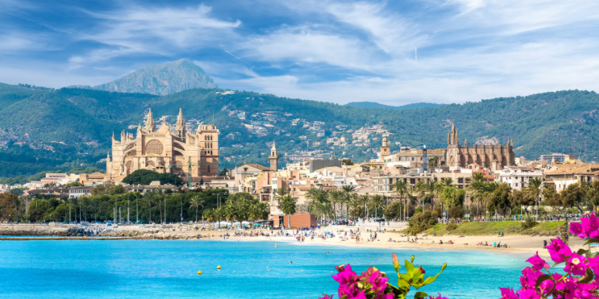 BUDVA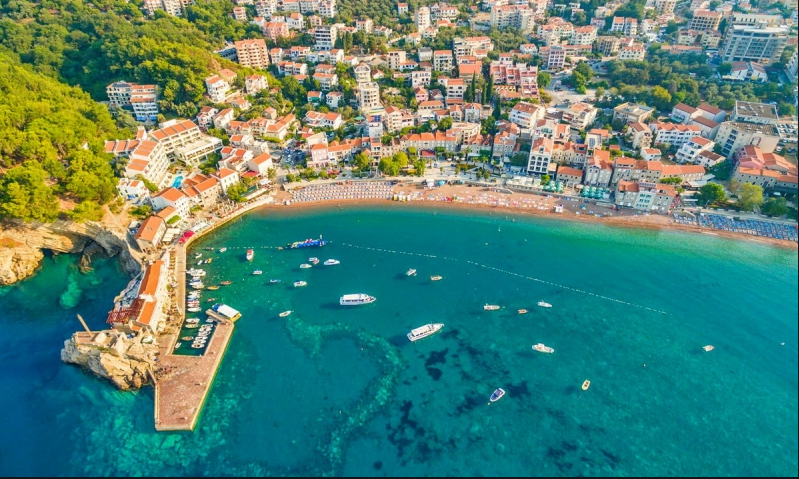 Lep pozdrav,                                                                                                                              	          Podpisani:      Priloge: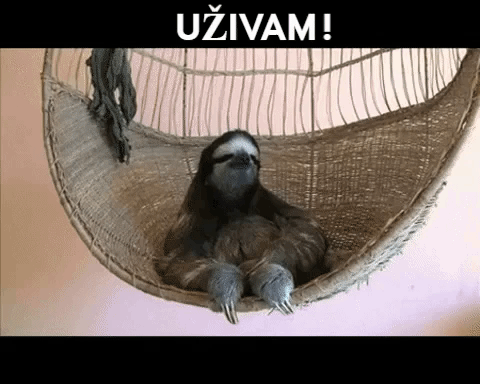 TOČKEBONITETA105%50 10%10015%500DARILNI BON V VREDNOSTI 500€CENAZA 1 OSEBOTRAJANJEPREVOZNO SREDSTVO549€6 DNIAVTOBUSCENAZA 2 OSEBETRAJANJEPREVOZNO SREDSTVO1480€7 DNI LETALOCENAZA 1 OSEBOTRAJANJEPREVOZNO SREDSTVO1 BON (200€)1 DANLIMUZINACENAZA 2 OSEBITRAJANJEPREVOZNO SREDSTVO1 BON (200€)1 DAN/CENAZA 1 OSEBOTRAJANJEPREVOZNO SREDSTVO2500€8 DNILADJACENAZA 1 OSEBOTRAJANJEPREVOZNO SREDSTVO350€  6 DNIAVTOBUSDESTINACIJAPOPUSTŠTEVILO OSEBCENIK